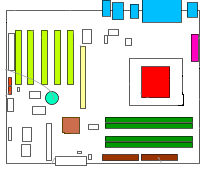 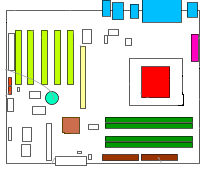 1. Resimde görülen anakart üzerine takılması gereken parçalardan hangisi kesinlikle doğrudur?  A) CPU	 	B) AGP		C) PCI	        D) HDD2. Bilgisayarın hızını etkilemeyen, performansını arttıran donanım hangisidir?A) Anakart 	B) Ram      C)İşlemci       D) Power Supply      3. Aşağıdakilerden hangisinin Veri depolama kapasitesi yanlıştır? A) DVD 4,7 GB 		B) BLU-RAY 25 GBC) DİSKET 1,44 GB	D) CD 700 MB     4. Aşağıdaki Network cihazlarından hangisi yanlış tanımlanmıştır?A) Modem: telefon sinyalini ve İnternet sinyallerini birbirine çevirir.B) Switch :  internet sinyalini sadece kablosuz olarak çoğaltır. C) Accespoint: internet sinyalini kablolu veya kablosuz çoğaltır.D) Ethernet: internet sinyalini anakarta ulaştırır.5. 2016-2017 yıllarında yaygınlaşan, kapasitesi ve frekans hızı çok yüksek  RAM çeşiti aşağıdakilerden hangisidir?A) DDR2		B)DDR3		C)DDR4		D)DDR56.Gelişmiş, Ekran Kartları için tasarlanmış en hızlı slot yapısı hangisidir?A) PCI		B)ISA		C) AGP		D) PCI-E	7. Aşağıdakilerden hangisi günümüzde kullanılan en hızlı USB hız standartıdır?A) USB4.0	B) USB3.0	C) USB2.0	D)USB 1.08. Aşağıdakilerden hangisi Ses, ekran, ethernet kartlarının üretici firma tarafından anakarta tümleşik olarak yerleştirilmesine verilen genel tanımdır? A) ONBOARD  	B) PORT	  	C) SOKET        	D) SLOT9. Aşağıda giriş yuvaları ve yuvaya takılan donanım parçaları verilmiştir. bu eşleştirmelerden hangisi yanlıştır?A) Slot-RAM     B) usb-HDD      C) soket- CPU     D) jack- Kulaklık10. Aşağıdakilerden donanım parçalarından  hangisine fan yerine aliminyum kit takılmaktadır?A) RAM	    B) CPU	C)HDD	     D) Ekran Kartı11. Aşağıdaki hangisi çok az enerji harcayan, ekranı eğilebilen piksel noktasal görüntü oluşturan yeni teknoloji  monitör tipidir?A) LED		B) OLED	           C) PLAZMA	D)LCD12. Aşağıdakilerden hangisi anakarta birden fazla takılamaz?A) BIOS		B)RAM	       C) Ekran kartı		D) CPU13. Aşağıdakilerden hangisi  en büyük kapasite ölçü birimidir?A)	Gigabyte    	B)Exabyte           C) Petabyte	D) Terabyte14. Aşağıdaki yazıcı-boya tipi-boya haznesi eşleştirmelerinden hangisi yanlıştır?	Yazıcı adı  	  boya tipi	boya haznesi	A. Lazer	  	  toz boya	tonerB. Püskürtmeli	  Sıvı boya	kartuş	C. Nokta Vuruşlu     Sprey 		şerit D. Termal	  boya yok	ısıtıcı15.   Aşağıdaki görüntü kabloları işlevlerinden hangisi yanlıştır?A) VGA: Standart Görüntü B) DVI: Yüksek çözünürlüklü görüntüC) HDMI: Yüksek çözünürlüklü görüntü ve sesD) SCART: Full HD görüntü16–Mini netbooklarda kullanılan düşük enerjili  işlemci grupları aşağıdakilerden hangisidir? A) AMD FX Serisi  işlemciler  	B) A6 A8 A10  işlemciler C)Atom, mobil işlemciler  		D) i3 i5 i7 işlemcileri  17. Yeni bir PC hazırlarken aşağıdakilerden hangisinin uyumuna dikkat edilmez? A) LCD        B) CPU	   C)RAM		D)Anakart	18. Aşağıdakilerden hangisi günümüzde monitörlerde kullanılan en yüksek  görüntü standartıdır?A) Full HD 1080p	               B) SUHD 16K C) UHD 4K 		 D) HDready 720p19. Veri işleme hızı en yüksek ve içinde hareketli  disk bulunmayan  yeni teknoloji ürünü harddisk tipi hangisidir?A) SSD        	B)HİBRİD         C)ATA	     D) SATA20. Aşağıdakilerden hangisi yazıcı kartuşunda kulanılan ana renk boya değildir?A)		          B)     	C)	            D)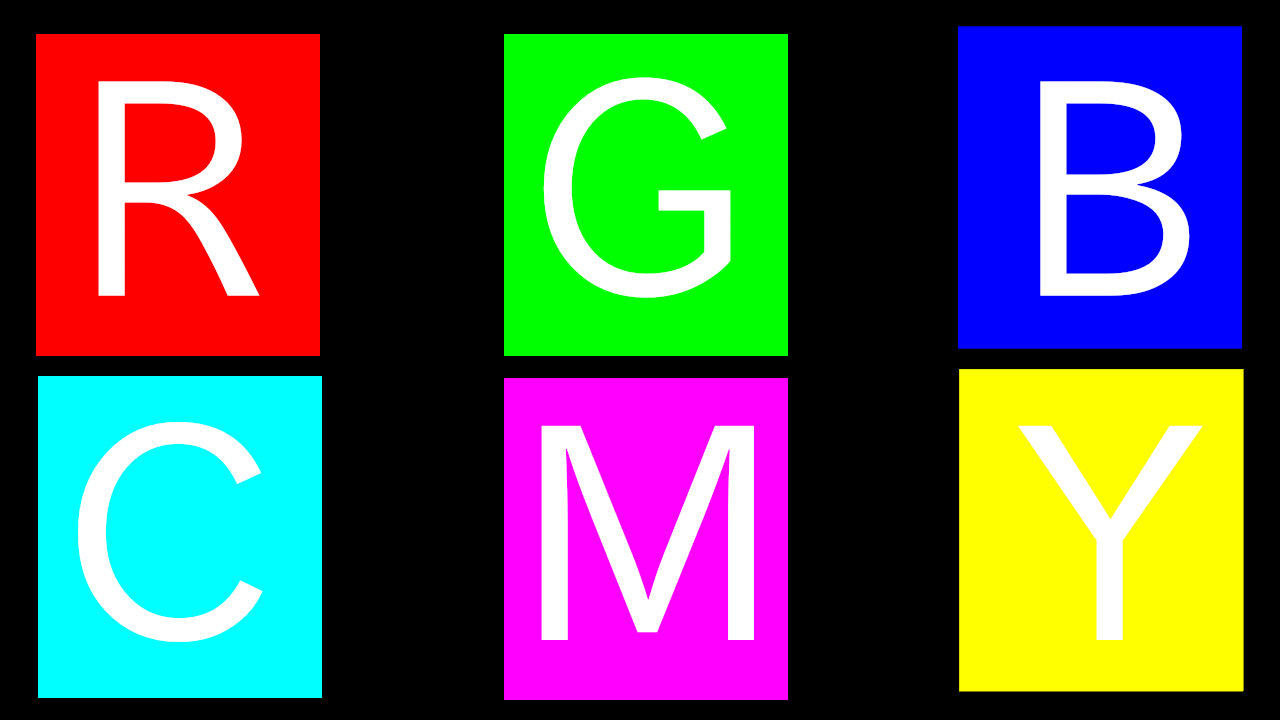 21. Aşağıdaki donanımlardan hangisine Statik elektrik güvenliği (ESD) için Antistatik bileklik takılmaz? A)Anakart   	B) Ekran kartı   	 C)UPS		D) CPU22. Aşağıdakilerden hangisi ekranların çapraz uzunluk ölçüsüdür?    A) İNÇ	 B) IPS		C) CM		D) DPI23. Ekran kartları üzerinde aşağıdakilerden hangisi bulunmaz?A) RAM		B) FAN		C) BIOS	       D)CHİPSET24.Pcde bulunan işlemci veya ekran kartının soğutma sistemini maksimum seviyeye getirerek çalışma hızını, frekansını arttırma işlemi aşağıdakilerden hangisidir? A) Onboard	B) Upgrade	C) Update      D)Overclock25.Aşağıdaki Ses girişi jakları renklerinden hangisi yanlıştır?A. Açık Yeşil- ses çıkışı HoparlörB. Sarı-ses arttırma-Bass C. Mavi-ses aktarımı-Anfi sistemi  D. Pembe-ses girişi-mikrofon	26. 1000 metre mesafedeki  2 PC arasında  hızlı veri transferi yapmak  için aşağıdaki  kablo tiplerinden  hangisi en uygunudur?A) Cat5	   	B) Cat6          C) Cat5e	     D) Fiber Optik27. PC ye taktığımız anda çalışmayan fakat  driver programı  yüklendiğinde  çalışan donanım aşağıdakilerden hangisidir?A) Fare          B) Hoparlör          C) Yazıcı	D) Monitör28.Elektrik kablosu çıkarılmış olmasına rağmen içinin açılıp dokunulduğunda ölümcül tehlike oluşturan donanım hangisidir?A) CRT Monitör         B) CPU        C) Harddisk		D) Printer29. Bilgisayarda programların çalıştırıldığında verilerin yüklendiği  ve işlem bittiğinde verilerin silindiği fiziksel alana ne ad verilir?A ) Disk		B ) İşlemci 	C ) Bellek	D ) Anakart30. Aşağıdaki kablo çeşitlerinden hangisi harddisklerde en hızlı veri aktarımı sağlar?A) IDE		B)SATA		C)MOLEX	D)USB2.031. Fare ve klavyesi bulunmayan, dokunmatik ekranla çalışan  avuç içi olarak kullanılan android özellikli hafif ve küçük boyutlu PC çeşidi aşağıdakilerden hangisidir?A) Netbook	B) Desktop	C) Notebook	 D) Tablet32. Metrelik büyüklüklerde  bir fotoğraf çıktısını kağıt plastik kumaş üzerine baskı oluşturan yazıcı aşağıdakilerden hangisidir?A) Plotter	   	B) LazerC) Mürekkepli		D) Nokta vuruşlu        33. HDMI kablosu ile aşağıdaki sinyallerden hangisi iletilemez?A) Görüntü	B)Ses	C) İnternet	D)Uydu	Sınavda ve Hayatta Başarılar  Bilişim Tekn. Öğrt. Rüştü ARSLAN   		● BU ŞEKİLDE İŞARETLEYİNİZ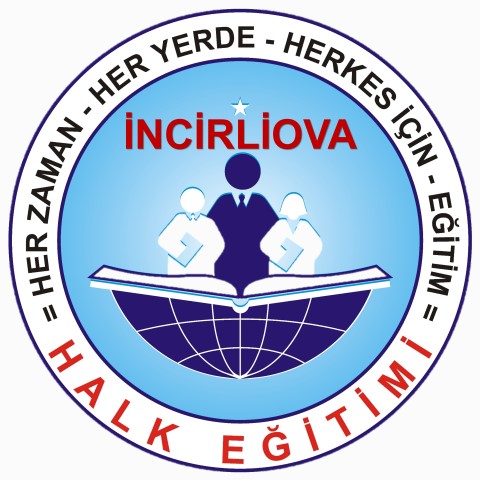 İNCİRLİOVA HALK EĞİTİMİ MERKEZİKurs No:1130370 Bilgisayar İşletmenliği (Operatörlüğü)Bilgisayar Kullanma Modülü Test Sınavı15 Aralık 2017 Cuma     Adı Soyadı:TC Kimlik No:		    İmza:Sınavdan Önce Mutlaka OkuyunuzABCD1OOOO2OOOO3OOOO4OOOO5OOOO6OOOO7OOOO8OOOO9OOOO10OOOO11OOOO12OOOO13OOOO14OOOO15OOOO16OOOO17OOOO18OOOO19OOOO20OOOO21OOOO22OOOO23OOOO24OOOO25OOOO26OOOO27OOOO28OOOO29OOOO30OOOO31OOOO32OOOO33OOOO